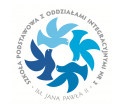 Protokół z zebrania Rady Rodziców w dniu 03 grudnia 2019 r.1) Powitanie przedstawicieli Rad Klasowych przez przewodniczącego Mateusza Zborowskiego.2) Przedstawienie przez zastępcę przewodniczącego Oliwię Płocharską tematów poruszanych na spotkaniach z panią Dyrektor Magdaleną Grabską m.in.:- czas wolny w czerwcu – konkurs Mam talent, wyprzedaż garażowa;- data opublikowania planu zajęć; - 28/08/2020;- konkursy- harmonogramy przesyłane przez nauczycieli prowadzących, wnioski o dofinansowanie składane przed konkursem, system motywacyjny dla nauczycieli;- wolontariat;- fotograf – rozprowadzanie zdjęć – trójki klasowe oraz wychowawca na zebraniu;- współpraca z samorządem uczniowskim -opiekun Ewa Młynarczyk;- zabezpieczenie wejść w szkole – 3 zeszyty przy wejściach, rozważania nt kart wejściowych;- łazienki – zamontowane lustra, na drzwiach suwaki, miękki papier toaletowy, drzwi naprawiane według potrzeb, monitoring;- efektywne wykorzystanie szafek szkolnych – e-kody do podręczników;- boisko – konkurs na baner, nagroda bilet do kina;- nagłośnienie – dokupienie samych mikrofonów, 6,5 tys zł, 450 zł jeden mikrofon;- mata na sali gimnastycznej – duży koszt oraz brak miejsca do przechowywania;- kiermasz świąteczny – 2 terminy;- wiata przeciwsłoneczna;- szkolna stołówka – w ramach budżetu partycypacyjnego;- makulatura – pani Karolina Ostrowska opiekun;- zielone szkoły – nie zabrania się organizacji,- integracja sensoryczna- jest realizowana;-  WIE – 2 wnioski p. Sobolewska, p. Imiełowska;- tablica interaktywna- pierwszeństwo mają szkoły, które jeszcze nie skorzystały;3) Mikołajki w szkole - 6 grudnia 2019 – organizowanie Mikołajów, harmonogram roznoszenia prezentów (p. K. Zych – Włodarczyk) – Mateusz Zborowski, Jolanta Pilarska, Grzegorz Staniszewski;4) Kiermasz świąteczny – 2 terminy -10 grudnia oraz 13 grudnia- organizacja dyżurów w kawiarence RR, sposób podziału zebranych funduszy ze stoisk klasowych (30% RR, 70% klasa) ;5) Informacja o koncercie zimowym – 16 stycznia 2020- osoba odpowiedzialna Jolanta Pilarska;6) Dofinansowanie konkursów szkolnych – część nauczycieli dostarczyła plan konkursów, przypomnienie nauczycielom o składaniu wniosków przed konkursami lub takimi, które odbyły się zgodnie z harmonogramem;7) Nagłośnienie- wniosek Janka Rzepiejewskiego, informacja o fakcie, że pani dyrektor w roku 2019 nie będzie miała funduszy na nagłośnienie ( wniosek Janka tylko pod warunkiem sfinansowania części nagłośnienia przez szkołę);8) Informacja Elizy Gołembiewskiej o stanie funduszy RR na 30/11/2019 – wpływy 18.981,48 zł, wydatki 6.773,97 zł, wolne środki 12.207,51 zł;9) Naklejki – temat poruszany na mailingu RR;10)  Dopłata do konkursów dzieci – finansowanie przez RR wpisowego ( 8 zł , 12 zł) – temat do dyskusji na następnym zebraniu – czy finansujemy określoną ilość, czy dzieci w trudnej sytuacji, czy wszystkie, określenie regulaminu , określenie kosztów. Załączniki:Lista obecności na zebraniu Rady Rodziców w dniu 03 grudnia 2019.